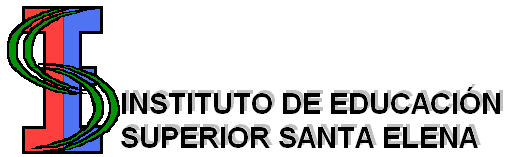 Villa Universitaria – 3192 – Santa Elena – Dpto. La Paz - Entre RíosWeb: iesse.ers.infd.edu.ar 	Correo: ies.santaelena.lp@entrerios.edu.arCUE: 300-3002 / TELEFONO: 03437 45901GACETILLA DE PRENSA  21/06/2023 El Instituto de Educación Superior “Santa Elena” informa a los interesados que se encuentra expuesto en la sede institucional y por el término de 5 (cinco) días hábiles corridos, desde el miércoles 21 de junio de 10:00 a 12:hs y de 14 a 16 hs. el Orden de Prelación Provisorio correspondiente a concursos: 1-PROFESORADO EDUCACIÓN FÍSICA: COMISIÓN B  CUARTO AÑOL-32-23: EPISTEMOLOGÍA (Equipo de cátedra)2- PROFESORADO DE EDUCACIÓN SECUNDARIA EN BIOLOGÍA PRIMER AÑO COMISIÓN B*FÍSICA*MATEMÁTICA*QUÌMICA*BIOLOGÍA GENERAL*CIENCIAS DE LA TIERRA*PRÁCTICA DOCENTE I PERFIL DISCIPLINARCONCURSOS: 2023 REVISADO PROFESORADO DE EDUCACIÓN FÍSICA*PRÀCTICAS EN AMBIENTES NATURALES- CUARTO AÑO COMISIÓN “B”PRÀCTICAS ACUÀTICAS I –COMISIÓN “B”*PRÁCTICA DOCENTE II-PERFIL GENERALISTA-El trámite es personal. Por consultas dirigirse personalmente a la sede en el horario establecido, o al teléfono (03437)459010